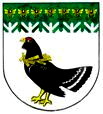 от 04 июня 2020 года № 228 Об установлении льготных тарифов на тепловую энергию(тепловую мощность) на территории Мари-Турекского муниципального районаВ соответствии с Федеральным законом от 06 октября 2003 г. № 131-ФЗ «Об общих принципах организации местного самоуправления в Российской Федерации», Законом Республики Марий Эл от 04 декабря 2017 г. № 61-З «О льготных тарифах на тепловую энергию на территории Республики Марий Эл и наделении органов местного самоуправления государственными полномочиями Республики Марий Эл», постановлением Правительства Республики Марий Эл от 13 декабря 2019 г. № 387 «Об установлении предельных (максимальных) индексов изменения размера вносимой гражданами платы за коммунальные услуги в муниципальных образованиях в Республике Марий Эл», Уставом Мари- Турекского  муниципального района Республики Марий Эл, администрация Мари- Турекского муниципального района Республики Марий Эл п о с т а н о в л я е т:Установить и ввести в действие с 1июля 2020 года прилагаемые льготные тарифы на тепловую энергию для собственников и нанимателей жилых помещений в многоквартирных домах и жилых домах на территории Мари- Турекского муниципального района.Осуществлять возмещение выпадающих доходов теплоснабжающим организациям, возникших в результате установления льготных тарифов на тепловую энергию, в виде субсидий из Мари - Турекского муниципального района.3. Настоящее постановление вступает в силу с 1 июля 2020 года.4. Признать утратившим силу постановление администрации Мари-Турекского муниципального района от 4 июня 2019 года №204 «Об установлении льготных тарифов на тепловую энергию на территории муниципального образования «Мари- Турекский муниципальный район».5. Настоящее постановление подлежит опубликованию в районной газете «Знамя» и размещению на официальном сайте Мари-Турекского муниципальный района в информационно-телекоммуникационной сети «Интернет» http://mari-el.gov.ru/mturek/6. Контроль за исполнением настоящего постановления возложить на заместителя главы администрации Мари-Турекского муниципального района Ложкину Л.А.Льготные тарифы на тепловую энергию (тепловую мощность) для собственников и нанимателей жилых помещений в многоквартирных домах и жилых домах на территории Мари-Турекского муниципального районаМАРИЙ ЭЛ РЕСПУБЛИКЫНМАРИЙ ТУРЕК МУНИЦИПАЛЬНЫЙ РАЙОНЫНАДМИНИСТРАЦИЙЖЕАДМИНИСТРАЦИЯМАРИ-ТУРЕКСКОГО МУНИЦИПАЛЬНОГО РАЙОНАРЕСПУБЛИКИ МАРИЙ ЭЛАДМИНИСТРАЦИЯМАРИ-ТУРЕКСКОГО МУНИЦИПАЛЬНОГО РАЙОНАРЕСПУБЛИКИ МАРИЙ ЭЛПУНЧАЛПОСТАНОВЛЕНИЕПОСТАНОВЛЕНИЕ  Глава администрации        Мари-Турекского  муниципального районаС.Ю. РешетовПРИЛОЖЕНИЕк постановлению администрацииМари - Турекскогомуниципального районаот 04 июня 2020 года № 228№ п/пНаименование ресурсоснабжающей организации, наименование услугиЕд.изм.Льготный тариф(с НДС)1.Тепловая энергия, используемая на подогрев воды в целях предоставления коммунальной услуги по горячему водоснабжениюТепловая энергия, используемая на подогрев воды в целях предоставления коммунальной услуги по горячему водоснабжениюТепловая энергия, используемая на подогрев воды в целях предоставления коммунальной услуги по горячему водоснабжениюООО «Марикоммунэнерго»руб./Гкал1858,032.Тепловая энергия для отопления многоквартирных домов и жилых домовТепловая энергия для отопления многоквартирных домов и жилых домовТепловая энергия для отопления многоквартирных домов и жилых домовМногоквартирные дома и жилые дома до 1999 года (включительно)Многоквартирные дома и жилые дома до 1999 года (включительно)Многоквартирные дома и жилые дома до 1999 года (включительно)ООО «Марикоммунэнерго» 1-этажные домаруб./Гкал1086,892-этажные домаруб./Гкал1099,203-4 этажные домаруб./Гкал1822,945-9 этажные домаруб./Гкал2084,25Для многоквартирных домов и жилых  домов, оборудованных  общедомовыми приборами учета  тепловой энергии руб./Гкал2158,56